Заявка на участие в конкурсе программы «Erasmus+ Credit Mobility» №_________К заявке прилагаю следующие документы:РезюмеДокумент, подтверждающий уровень владения иностранным языкомПлан преподавания/стажировки (Teaching/Working Plan)Письмо поддержки из принимающего вуза   ___     _____________ 2015 г.                              Подпись сотрудника__________________Руководитель структурного подразделения __________________/_____________________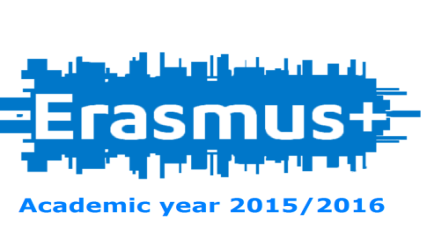 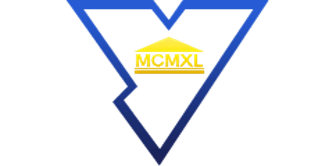 Уровень мобильностиСтажировка/чтение лекцийФИОФакультетКафедраКонтактные данные (e-mail,телефон)Принимающий ВУЗ, странаПринимающий ВУЗ, страна1-ый выбор2-ой выбор(по желанию)Предыдущий опыт участия в программах обмена, стажировкахДа/НетНазвание программы:Принимающий ВУЗ:Сроки: